ANEXO “CHARLIE” – GRUBU.-ITEM N°8 BOTE NEUMÁTICO PARA USO MILITAR, COLOR GRIS/NEGRO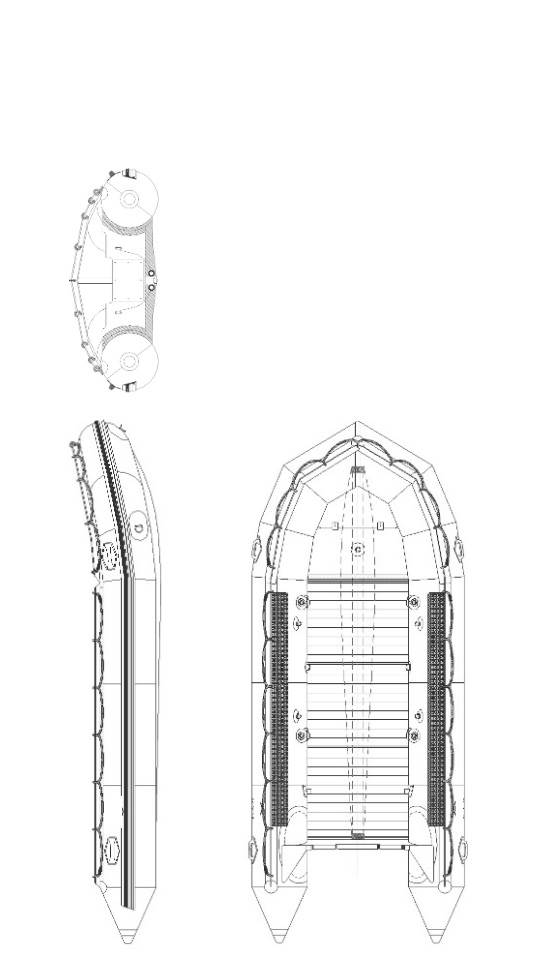 